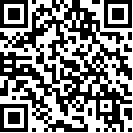 Circulaire*		Circulaire de la Sous-Secrétaire générale à la gestion des ressources humaines	*	La présente circulaire, qui annule et remplace la circulaire ST/IC/2013/11 du 4 avril 2013, restera en vigueur jusqu’à nouvel ordre.	Destinataires :	Les fonctionnaires du Secrétariat	Objet :	Barèmes révisés des traitements des agents des services 
généraux et des catégories apparentées en poste au SiègeComme le veut la méthode actuelle d’ajustement des traitements entre deux enquêtes, les traitements nets des agents des services généraux et des catégories apparentées en poste au Siège sont ajustés par application d’un coefficient égal à 90 % du mouvement de l’indice des prix à la consommation (IPC) pour New York.L’IPC du mois de février 2014 étant en hausse de 1,09 % par rapport à celui de février 2013, les traitements nets des agents des services généraux, des professeurs de langues, des assistants d’information, des agents de sécurité et des agents des corps de métiers sont donc majorés de 1 % à compter du 1er mars 2014.Eu égard à la résolution 68/253 de l’Assemblée générale, les montants des indemnités pour charges de famille ne sont pas modifiés.Les barèmes révisés des traitements, qui sont annexés à la présente circulaire, seront appliqués dans les états de paie de la fin du mois d’avril 2014.Annexe		Barèmes révisés des traitements des agents des services généraux 
et des catégories apparentées en poste au Siège	A.	Barème des traitements des agents des services généraux en poste au Siège(En dollars des États-Unis)		Entrée en vigueur : le 1er mars 2014Indemnités pour charges de famille (montant annuel net en dollars) :	Prime de connaissances linguistiques (comprise dans la rémunération considérée 
				aux fins de la pension) (montant annuel net en dollars) : 
	Enfant à charge	2 083a
			2 217b		Première langue supplémentaire	2 268 
					Deuxième langue supplémentaire	1 134 
		ou, s’il s’agit du premier enfant à charge	2 879a
		d’un fonctionnaire célibataire, veuf ou divorcé	3 246b	Conjoint à charge	3 336a
			3 562b	Personne indirectement à charge	1 257a
			1 307b			1 318c	__________	a	Montant payable aux fonctionnaires admis à bénéficier de l’indemnité à compter du 1er septembre 2006.	b	Montant payable aux fonctionnaires admis à bénéficier de l’indemnité avant le 1er septembre 2006.	c	Montant payable aux fonctionnaires admis à bénéficier de l’indemnité avant le 1er juin 2004.Augmentations périodiques : les augmentations périodiques sans changement de classe sont accordées annuellement si les services sont satisfaisants.	*	Échelon d’ancienneté :
		L’échelon XI des classes G-3 à G-7, l’échelon X de la classe G-2 et l’échelon IX de la classe G-1 sont des échelons d’ancienneté.	Les conditions à remplir pour y avoir droit sont les suivantes :	•	Le fonctionnaire doit compter au moins 20 années de service dans les organisations appliquant le régime commun des Nations Unies et 5 années de service à l’échelon le plus élevé de la grille normale de sa classe;	•	Ses services doivent être satisfaisants.	B.	Barème des traitements des professeurs de langues en poste au Siège
(En dollars des États-Unis)		Entrée en vigueur : le 1er mars 2014Augmentations périodiques : les augmentations périodiques sans changement de classe sont accordées annuellement si les services sont satisfaisants.Temps de travail : l’année de travail se compose de trois trimestres de 13 semaines chacun. Les cours sont suspendus l’été et des interruptions ont lieu entre les trimestres. Les congés pris au cours de cette suspension et de ces interruptions en sus du nombre de jours de congé annuel prévu par le Règlement du personnel sont comptés comme des jours de congé spécial sans traitement.Indemnités pour charges de famille (montant annuel net en dollars) :			Enfant à charge						2 083a												2 217b				ou, s’il s’agit du premier enfant à charge			2 879a				d’un fonctionnaire célibataire, veuf ou divorcé		3 246b			Conjoint à charge						3 336a											3 562b			Personne indirectement à charge				1 257a											1 307b											1 318c	__________	a	Montant payable aux fonctionnaires admis à bénéficier de l’indemnité à compter du 1er septembre 2006.	b	Montant payable aux fonctionnaires admis à bénéficier de l’indemnité avant le 1er septembre 2006.	c	Montant payable aux fonctionnaires admis à bénéficier de l’indemnité avant le 1er juin 2004.Prime de connaissances linguistiques : ces fonctionnaires n’y ont pas droit.	*	Échelon d’ancienneté :		Les conditions à remplir pour avoir droit à l’échelon d’ancienneté sont les suivantes :	•	Le fonctionnaire doit compter au moins 20 années d’ancienneté dans les organisations appliquant le régime commun des Nations Unies et 5 années d’ancienneté à l’échelon le plus élevé de la grille normale de sa classe;	•	Ses services doivent être satisfaisants.	C.	Barème des traitements des assistants d’information en poste au Siège
(En dollars des États-Unis)		Entrée en vigueur : le 1er mars 2014	a	Le poste d’attaché d’information est rattaché à ce groupe depuis le 1er septembre 1991.Les assistants d’information de réserve sont rémunérés à la journée, sur la base du barème ci-dessus.Augmentations périodiques : les augmentations périodiques sans changement de classe sont accordées aux intervalles suivants, si les services sont satisfaisants :		Pour les assistants d’information I :	6 mois		Pour les assistants d’information II :	12 moiset prennent effet à compter du premier jour de la période de paie où échoit ce terme de 6 ou 12 mois.Les fonctionnaires dont le service cesse pendant le mois au cours duquel une augmentation aurait normalement été due n’ont pas droit à cette augmentation.Indemnités pour charges de famille (montant annuel net en dollars) : 			Enfant à charge						2 083a												2 217b				ou, s’il s’agit du premier enfant à charge			2 879a				d’un fonctionnaire célibataire, veuf ou divorcé		3 246b			Conjoint à charge						3 336a											3 562b			Personne indirectement à charge				1 257a											1 307b											1 318c	__________	a	Montant payable aux fonctionnaires admis à bénéficier de l’indemnité à compter du 1er septembre 2006.	b	Montant payable aux fonctionnaires admis à bénéficier de l’indemnité avant le 1er septembre 2006.	c	Montant payable aux fonctionnaires admis à bénéficier de l’indemnité avant le 1er juin 2004.Prime de connaissances linguistiques : ces fonctionnaires n’y ont pas droit.	D.	Barème des traitements des agents de sécurité en poste au Siège
(En dollars des États-Unis)		Entrée en vigueur : le 1er mars 2014Indemnités pour charges de famille (montant annuel net en dollars) :	Prime de connaissances linguistiques (comprise dans la rémunération considérée 
				aux fins de la pension) (montant annuel net en dollars) : 
	Enfant à charge	2 083a
			2 217b		Première langue supplémentaire	2 268 
					Deuxième langue supplémentaire	1 134 
		ou, s’il s’agit du premier enfant à charge	2 879a
		d’un fonctionnaire célibataire, veuf ou divorcé	3 246b	Conjoint à charge	3 336a
			3 562b	Personne indirectement à charge	1 257a
			1 307b			1 318c	__________	a	Montant payable aux fonctionnaires admis à bénéficier de l’indemnité à compter du 1er septembre 2006.	b	Montant payable aux fonctionnaires admis à bénéficier de l’indemnité avant le 1er septembre 2006.	c	Montant payable aux fonctionnaires admis à bénéficier de l’indemnité avant le au 1er juin 2004.Augmentations périodiques : les augmentations périodiques sans changement de classe sont accordées annuellement si les services sont satisfaisants.	*	Échelon d’ancienneté :
		L’échelon IX des classes S-4 à S-7, l’échelon XI de la classe S-3 et l’échelon XIII de la classe S-2 sont des échelons d’ancienneté.	Les conditions à remplir pour y avoir droit sont les suivantes :	•	Le fonctionnaire doit compter au moins 20 années d’ancienneté dans les organisations appliquant le régime commun des Nations Unies et 5 années d’ancienneté à l’échelon le plus élevé de la grille normale de sa classe;	•	Ses services doivent être satisfaisants.	E.	Barème des traitements des agents des corps de métiers en poste au Siège(En dollars des États-Unis)		Entrée en vigueur : le 1er mars 2014Indemnités pour charges de famille (montant annuel net en dollars) :	Prime de connaissances linguistiques (comprise dans la rémunération considérée
				aux fins de la pension) (montant annuel net en dollars) :
	Enfant à charge	2 083a
			2 217b		Première langue supplémentaire	2 268 
					Deuxième langue supplémentaire	1 134 
		ou, s’il s’agit du premier enfant à charge	2 879a
		d’un fonctionnaire célibataire, veuf ou divorcé	3 246b	Conjoint à charge	3 336a
			3 562b	Personne non directement à charge	1 257a
			1 307b			1 318c	__________	a	Montant payable aux fonctionnaires admis à bénéficier de l’indemnité à compter du 1er septembre 2006.	b	Montant payable aux fonctionnaires admis à bénéficier de l’indemnité avant le 1er septembre 2006.	c	Montant payable aux fonctionnaires admis à bénéficier de l’indemnité avant le 1er juin 2004.Augmentations périodiques : les augmentations périodiques sans changement de classe sont annuelles si les services sont satisfaisants.	*	Échelon d’ancienneté :
		Les conditions à remplir pour avoir droit à l’échelon d’ancienneté sont les suivantes :	•	Le fonctionnaire doit compter au moins 20 années d’ancienneté dans les organisations appliquant le régime commun des Nations Unies et 5 années d’ancienneté à l’échelon le plus élevé de la grille normale de sa classe;	•	Ses services doivent être satisfaisants.ClasseÉchelonÉchelonÉchelonÉchelonÉchelonÉchelonÉchelonÉchelonÉchelonÉchelonÉchelonClasseIIIIIIIVVVIVIIVIIIIXXXIG-7(Traitement brut)73 93577 03080 12683 22286 31789 41392 50995 60498 700101 796104 891*(Traitement brut considéré aux fins de la pension)70 91173 79576 68179 56682 44985 33688 22091 10793 99296 87799 762*(Rémunération totale nette)56 01558 15160 28762 42364 55966 69568 83170 96773 10375 23977 375*(Traitement net considéré aux fins de la pension)56 01558 15160 28762 42364 55966 69568 83170 96773 10375 23977 375*(Élément n’ouvrant pas droit à pension)00000000000*G-6(Traitement brut)66 24869 04271 83674 63077 42580 21983 01385 80788 60191 39694 190*(Traitement brut considéré aux fins de la pension)64 01966 52269 02571 55174 15576 75979 36381 96884 57187 17689 780*(Rémunération totale nette)50 71152 63954 56756 49558 42360 35162 27964 20766 13568 06369 991*(Traitement net considéré aux fins de la pension)50 71152 63954 56756 49558 42360 35162 27964 20766 13568 06369 991*(Élément n’ouvrant pas droit à pension)00000000000*G-5(Traitement brut)59 30361 77864 30466 83069 35771 88374 40976 93579 46181 98784 513*(Traitement brut considéré aux fins de la pension)57 74360 00762 27264 53666 80169 06671 34573 70376 05978 41680 773*(Rémunération totale nette)45 88447 62749 37051 11352 85654 59956 34258 08559 82861 57163 314*(Traitement net considéré aux fins de la pension)45 88447 62749 37051 11352 85654 59956 34258 08559 82861 57163 314*(Élément n’ouvrant pas droit à pension)00000000000*G-4(Traitement brut)53 41655 55057 68459 81862 09364 38166 67068 95871 24673 53575 823*(Traitement brut considéré aux fins de la pension)52 09654 14656 19558 24560 29462 34364 39366 44268 49370 54172 657*(Rémunération totale nette)41 52843 10744 68646 26547 84449 42351 00252 58154 16055 73957 318*(Traitement net considéré aux fins de la pension)41 52843 10744 68646 26547 84449 42351 00252 58154 16055 73957 318*(Élément n’ouvrant pas droit à pension)00000000000*G-3(Traitement brut)48 06249 99751 93253 86855 80357 73859 67361 72563 80065 87567 951*(Traitement brut considéré aux fins de la pension)46 94848 80550 66552 52454 38256 24258 09959 95961 81763 67665 534*(Rémunération totale nette)37 56638 99840 43041 86243 29444 72646 15847 59049 02250 45451 886*(Traitement net considéré aux fins de la pension)37 56638 99840 43041 86243 29444 72646 15847 59049 02250 45451 886*(Élément n’ouvrant pas droit à pension)00000000000*G-2(Traitement brut)43 25845 00846 75848 50850 25852 00853 75855 50857 25859 008*(Traitement brut considéré aux fins de la pension)42 32144 00645 68847 37249 05550 73852 42154 10455 78757 469*(Rémunération totale nette)34 01135 30636 60137 89639 19140 48641 78143 07644 37145 666*(Traitement net considéré aux fins de la pension)34 01135 30636 60137 89639 19140 48641 78143 07644 37145 666*(Élément n’ouvrant pas droit à pension)0000000000*G-1(Traitement brut)38 93140 47242 05543 63945 22346 80748 39149 97451 558*(Traitement brut considéré aux fins de la pension)38 13239 65441 17542 69644 21745 73947 26048 78250 302*(Rémunération totale nette)30 77731 94933 12134 29335 46536 63737 80938 98140 153*(Traitement net considéré aux fins de la pension)30 77731 94933 12134 29335 46536 63737 80938 98140 153*(Élément n’ouvrant pas droit à pension)000000000*Traitement brut :Le traitement brut est obtenu en ajoutant la contribution du personnel à la rémunération nette totale. Il sert à calculer les montants payables à la cessation de service, ainsi que les sommes à rembourser aux fonctionnaires dont le traitement est imposé.Traitement brut considéré aux fins de la pension :Le traitement brut considéré aux fins de la pension est obtenu en ajoutant la contribution du personnel au traitement net considéré aux fins de la pension. Il sert à calculer le montant des cotisations à verser à la Caisse commune des pensions du personnel des Nations Unies en application de l’article 25 des Statuts de la Caisse, ainsi que celui de la pension.Rémunération totale nette :La rémunération totale nette est la somme de l’élément n’ouvrant pas droit à pension et du traitement net considéré aux fins de la pension.Traitement net considéré aux fins de la pension :Le traitement net considéré aux fins de la pension est la part de la rémunération nette qui sert à calculer le traitement brut considéré aux fins de la pension. Il est égal à la rémunération totale nette minorée de l’élément n’ouvrant pas droit à pension; celui-ci étant nul, il est en fait égal à la rémunération totale nette.Élément n’ouvrant pas droit à pension :L’élément n’ouvrant pas droit à pension est la part du traitement net qui n’est pas soumise à contribution du personnel aux fins du calcul du traitement brut considéré aux fins de la pension. Il a été fixé à 0 %.Échelon Échelon Échelon Échelon Échelon Échelon Échelon Échelon Échelon Échelon Échelon Échelon PosteIIIIIIIVVVIVIIVIIIIXXXIXII*Professeur de languesProfesseur de langues(Traitement brut)80 34583 18086 01488 84991 68494 51997 354100 188103 023105 858108 693111 528(Traitement brut considéré aux fins de la pension)76 86779 51282 15884 80487 44990 09592 74095 38698 032100 677103 323105 968(Rémunération totale nette)60 43862 39464 35066 30668 26270 21872 17474 13076 08678 04279 99881 954(Traitement net considéré aux fins de la pension)60 43862 39464 35066 30668 26270 21872 17474 13076 08678 04279 99881 954(Élément n’ouvrant pas droit à pension)000000000000Traitement brut :Le traitement brut est obtenu en ajoutant la contribution du personnel à la rémunération nette totale. Il sert à calculer les montants payables à la cessation de service, ainsi que les sommes à rembourser aux fonctionnaires dont le traitement est imposé.Traitement brut considéré aux fins de la pension :Le traitement brut considéré aux fins de la pension est obtenu en ajoutant la contribution du personnel au traitement net considéré aux fins de la pension. Il sert à calculer le montant des cotisations à verser à la Caisse commune des pensions du personnel des Nations Unies en application de l’article 25 des Statuts de la Caisse, ainsi que celui de la pension.Rémunération totale nette :La rémunération totale nette est la somme de l’élément n’ouvrant pas droit à pension et du traitement net considéré aux fins de la pension.Traitement net considéré aux fins de la pension :Le traitement net considéré aux fins de la pension est la part de la rémunération nette qui sert à calculer le traitement brut considéré aux fins de la pension. Il est égal à la rémunération totale nette minorée de l’élément n’ouvrant pas droit à pension; celui-ci étant nul, il est en fait égal à la rémunération totale nette.Élément n’ouvrant pas droit à pension :L’élément n’ouvrant pas droit à pension est la part du traitement net qui n’est pas soumise à contribution du personnel aux fins du calcul du traitement brut considéré aux fins de la pension. Il a été fixé à 0 %.ÉchelonÉchelonÉchelonÉchelonÉchelonGroupe de postesIIIIIIIVVCoordonnateur ou superviseur des visites guidées, attaché d’informationa(Traitement brut)64 75468 14971 54574 94178 336(Traitement brut considéré aux fins de la pension)62 67665 72068 76271 84075 006(Rémunération totale nette)49 68052 02354 36656 70959 052(Traitement net considéré aux fins de la pension)49 68052 02354 36656 70959 052(Élément n’ouvrant pas droit à pension)00000Assistant d’information II,
coordonnateur des visites
guidées(Traitement brut)56 77859 22061 78364 40167 020(Traitement brut considéré aux fins de la pension)55 31957 66760 01362 35964 708(Rémunération totale nette)44 01645 82347 63049 43751 244(Traitement net considéré aux fins de la pension)44 01645 82347 63049 43751 244(Élément n’ouvrant pas droit à pension)00000Assistant d’information I(Traitement brut)52 11554 345(Traitement brut considéré aux fins de la pension)50 83752 982(Rémunération totale nette)40 56542 215(Traitement net considéré aux fins de la pension)40 56542 215(Élément n’ouvrant pas droit à pension)00Traitement brut :Le traitement brut est obtenu en ajoutant la contribution du personnel à la rémunération nette totale. Il sert à calculer les montants payables à la cessation de service, ainsi que les sommes à rembourser aux fonctionnaires dont le traitement est imposé.Traitement brut considéré aux fins de la pension :Le traitement brut considéré aux fins de la pension est obtenu en ajoutant la contribution du personnel au traitement net considéré aux fins de la pension. Il sert à calculer le montant des cotisations à verser à la Caisse commune des pensions du personnel des Nations Unies en application de l’article 25 des Statuts de la Caisse, ainsi que celui de la pension.Rémunération totale nette :La rémunération totale nette est la somme de l’élément n’ouvrant pas droit à pension et du traitement net considéré aux fins de la pension.Traitement net considéré aux fins de la pension :Le traitement net considéré aux fins de la pension est la part de la rémunération nette qui sert à calculer le traitement brut considéré aux fins de la pension. Il est égal à la rémunération totale nette minorée de l’élément n’ouvrant pas droit à pension; celui-ci étant nul, il est en fait égal à la rémunération totale nette.Élément n’ouvrant pas droit à pension :L’élément n’ouvrant pas droit à pension est la part du traitement net qui n’est pas soumise à contribution du personnel aux fins du calcul du traitement brut considéré aux fins de la pension. Il a été fixé à 0 %.ÉchelonÉchelonÉchelonÉchelonÉchelonÉchelonÉchelonÉchelonÉchelonÉchelonÉchelonÉchelonÉchelonClasseIIIIIIIVVVIVIIVIIIIXXXIXIIXIIIS-7(Traitement brut)98 020101 809105 597109 386113 174116 962120 751124 539128 328*(Traitement brut considéré aux fins de la pension)93 34896 883100 418103 952107 564111 356115 147118 937122 728*(Rémunération totale nette)72 63475 24877 86280 47683 09085 70488 31890 93293 546*(Traitement net considéré aux fins de la pension)72 63475 24877 86280 47683 09085 70488 31890 93293 546*(Élément n’ouvrant pas droit à pension)000000000*S-6(Traitement brut)90 82694 35597 884101 413104 942108 471112 000115 529119 058*(Traitement brut considéré aux fins de la pension)86 65489 94493 23396 52499 814103 105106 394109 921113 450*(Rémunération totale nette)67 67070 10572 54074 97577 41079 84582 28084 71587 150*(Traitement net considéré aux fins de la pension)67 67070 10572 54074 97577 41079 84582 28084 71587 150*(Élément n’ouvrant pas droit à pension)00000000 0*S-5(Traitement brut)83 59386 87290 15293 43296 71299 991103 271106 551109 830*(Traitement brut considéré aux fins de la pension)79 90782 96486 02389 08292 13995 19998 257101 315104 373*(Rémunération totale nette)62 67964 94267 20569 46871 73173 99476 25778 52080 783*(Traitement net considéré aux fins de la pension)62 67964 94267 20569 46871 73173 99476 25778 52080 783*(Élément n’ouvrant pas droit à pension)000000000*S-4(Traitement brut)76 25479 26182 26885 27588 28391 29094 29797 304100 312*(Traitement brut considéré aux fins de la pension)73 06275 86778 67181 47684 27987 08589 88992 69395 498*(Rémunération totale nette)57 61559 69061 76563 84065 91567 99070 06572 14074 215*(Traitement net considéré aux fins de la pension)57 61559 69061 76563 84065 91567 99070 06572 14074 215*(Élément n’ouvrant pas droit à pension)000000000*S-3(Traitement brut)71 17273 53275 89178 25180 61082 97085 32987 68890 04892 40794 767*(Traitement brut considéré aux fins de la pension)68 42370 53972 72474 92577 12679 32781 52783 72985 93088 13190 331*(Rémunération totale nette)54 10955 73757 36558 99360 62162 24963 87765 50567 13368 76170 389*(Traitement net considéré aux fins de la pension)54 10955 73757 36558 99360 62162 24963 87765 50567 13368 76170 389*(Élément n’ouvrant pas droit à pension)00000000000*S-2(Traitement brut)63 80465 93868 07170 20472 33874 47176 60478 73880 87183 00485 13887 27189 404*(Traitement brut considéré aux fins de la pension)61 83263 74265 65467 56569 47571 40373 39175 38077 36879 35681 34383 33285 319*(Rémunération totale nette)49 02550 49751 96953 44154 91356 38557 85759 32960 80162 27363 74565 21766 689*(Traitement net considéré aux fins de la pension)49 02550 49751 96953 44154 91356 38557 85759 32960 80162 27363 74565 21766 689*(Élément n’ouvrant pas droit à pension)0000000000000*S-1(Traitement brut)56 68558 468(Traitement brut considéré aux fins de la pension)55 22756 941(Rémunération totale nette)43 94745 266(Traitement net considéré aux fins de la pension)43 94745 266(Élément n’ouvrant pas droit à pension)00Traitement brut :Le traitement brut est obtenu en ajoutant la contribution du personnel à la rémunération nette totale. Il sert à calculer les montants payables à la cessation de service, ainsi que les sommes à rembourser aux fonctionnaires dont le traitement est imposé.Traitement brut considéré aux fins de la pension :Le traitement brut considéré aux fins de la pension est obtenu en ajoutant la contribution du personnel au traitement net considéré aux fins de la pension. Il sert à calculer le montant des cotisations à verser à la Caisse commune des pensions du personnel des Nations Unies en application de l’article 25 des Statuts de la Caisse, ainsi que celui de la pension.Rémunération totale nette :La rémunération totale nette est la somme de l’élément n’ouvrant pas droit à pension et du traitement net considéré aux fins de la pension.Traitement net considéré aux fins de la pension :Le traitement net considéré aux fins de la pension est la part de la rémunération nette qui sert à calculer le traitement brut considéré aux fins de la pension. Il est égal à la rémunération totale nette minorée de l’élément n’ouvrant pas droit à pension; celui-ci étant nul, il est en fait égal à la rémunération totale nette.Élément n’ouvrant pas droit à pension :L’élément n’ouvrant pas droit à pension est la part du traitement net qui n’est pas soumise à contribution du personnel aux fins du calcul du traitement brut considéré aux fins de la pension. Il a été fixé à 0 %.ÉchelonÉchelonÉchelonÉchelonÉchelonÉchelonÉchelonClasseIIIIIIIVVVIVII*TC-8(Traitement brut)90 58693 71696 84699 977103 107106 238109 368(Traitement brut considéré aux fins de la pension)86 42989 34792 26695 18498 103101 021103 940(Rémunération totale nette)67 50469 66471 82473 98476 14478 30480 464(Traitement net considéré aux fins de la pension)67 50469 66471 82473 98476 14478 30480 464(Élément n’ouvrant pas droit à pension)0000000TC-7(Traitement brut)84 93987 89090 84193 79196 74299 693102 643(Traitement brut considéré aux fins de la pension)81 16383 91486 66689 41892 17194 92297 674(Rémunération totale nette)63 60865 64467 68069 71671 75273 78875 824(Traitement net considéré aux fins de la pension)63 60865 64467 68069 71671 75273 78875 824(Élément n’ouvrant pas droit à pension)0000000TC-6(Traitement brut)79 29382 06484 83587 60690 37793 14895 919(Traitement brut considéré aux fins de la pension)75 89978 48281 06683 65086 23388 81691 401(Rémunération totale nette)59 71261 62463 53665 44867 36069 27271 184(Traitement net considéré aux fins de la pension)59 71261 62463 53665 44867 36069 27271 184(Élément n’ouvrant pas droit à pension)0000000TC-5(Traitement brut)73 67076 25778 84381 43084 01786 60489 191(Traitement brut considéré aux fins de la pension)70 66473 06575 47977 89380 30782 72085 134(Rémunération totale nette)55 83257 61759 40261 18762 97264 75766 542(Traitement net considéré aux fins de la pension)55 83257 61759 40261 18762 97264 75766 542(Élément n’ouvrant pas droit à pension)0000000TC-4(Traitement brut)68 04170 44872 85575 26277 67080 07782 484(Traitement brut considéré aux fins de la pension)65 62267 77969 93672 14174 38776 63278 878(Rémunération totale nette)51 94853 60955 27056 93158 59260 25361 914(Traitement net considéré aux fins de la pension)51 94853 60955 27056 93158 59260 25361 914(Élément n’ouvrant pas droit à pension)0000000TC-3(Traitement brut)62 40064 63366 86769 10071 33373 56775 800(Traitement brut considéré aux fins de la pension)60 56562 56664 56966 57168 57270 57572 643(Rémunération totale nette)48 05649 59751 13852 67954 22055 76157 302(Traitement net considéré aux fins de la pension)48 05649 59751 13852 67954 22055 76157 302(Élément n’ouvrant pas droit à pension)0000000TC-2(Traitement brut)57 00458 91260 88062 92664 97267 01969 065(Traitement brut considéré aux fins de la pension)55 53657 37059 20561 03962 87464 70866 542(Rémunération totale nette)44 18345 59547 00748 41949 83151 24352 655(Traitement net considéré aux fins de la pension)44 18345 59547 00748 41949 83151 24352 655(Élément n’ouvrant pas droit à pension)0000000TC-1(Traitement brut)51 71953 46155 20356 94558 68660 45962 328(Traitement brut considéré aux fins de la pension)50 45952 13353 80755 48157 15658 82860 503(Rémunération totale nette)40 27241 56142 85044 13945 42846 71748 006(Traitement net considéré aux fins de la pension)40 27241 56142 85044 13945 42846 71748 006(Élément n’ouvrant pas droit à pension)0000000Traitement brut :Le traitement brut est obtenu en ajoutant la contribution du personnel à la rémunération nette totale. Il sert à calculer les montants payables à la cessation de service, ainsi que les sommes à rembourser aux fonctionnaires dont le traitement est imposé.Traitement brut considéré aux fins de la pension :Le traitement brut considéré aux fins de la pension est obtenu en ajoutant la contribution du personnel au traitement net considéré aux fins de la pension. Il sert à calculer le montant des cotisations à verser à la Caisse commune des pensions du personnel des Nations Unies en application de l’article 25 des Statuts de la Caisse, ainsi que celui de la pension.Rémunération totale nette :La rémunération totale nette est la somme de l’élément n’ouvrant pas droit à pension et du traitement net considéré aux fins de la pension.Traitement net considéré aux fins de la pension :Le traitement net considéré aux fins de la pension est la part de la rémunération nette qui sert à calculer le traitement brut considéré aux fins de la pension. Il est égal à la rémunération totale nette minorée de l’élément n’ouvrant pas droit à pension; celui-ci étant nul, il est en fait égal à la rémunération totale nette.Élément n’ouvrant pas droit à pension :L’élément n’ouvrant pas droit à pension est la part du traitement net qui n’est pas soumise à contribution du personnel aux fins du calcul du traitement brut considéré aux fins de la pension. Il a été fixé à 0 %.